Publicado en  el 02/10/2014 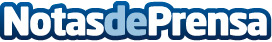 Puesta de quilla de un ferry de 1.200 pasajeros para Tanzania, diseñado por SENERUlsan (Corea del Sur). El pasado mes de agosto tuvo lugar la ceremonia de puesta de quilla de un ferry de 1.200 pasajeros en la factoría número 2 de POSCO Plantec. Datos de contacto:SENERNota de prensa publicada en: https://www.notasdeprensa.es/puesta-de-quilla-de-un-ferry-de-1-200_1 Categorias: Otras Industrias http://www.notasdeprensa.es